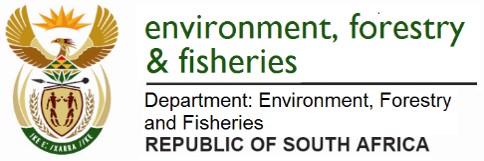 DEPARTMENT OF ENVIRONMENT, FORESTRY AND FISHERIES BRANCH: FISHERIES PRIVATE BAG X 2, VLAEBERG, 8018FORETRUST BUILDING, MARTIN HAMMERSCHLAG WAY, FORETRUST, CAPE TOWN, 8001APPLICATION FOR A RIGHT TO ENGAGE IN ABALONE RANCHING OR STOCK ENHANCEMENTPILOT PROJECT IN TERMS OFSECTION 18 OF THE MARINE LIVING RESOURCES ACT, 1998 (ACT NO. 18 OF 1998)IMPORTANT INFORMATION AND INSTRUCTIONSAPPLICATIONThe application process for a right to engage in an Abalone Ranching and Stock Enhancement Pilot Project consist of two phases, namely Phase 1 and Phase 2. Phase 1 involves the submission of the Application Form. The exclusionary criteria will be used to evaluate applications in Phase 1. Phase 2 involves the public participation process and the submission of a full proposal. The balancing criteria will be used in Phase 2 to evaluate the full proposal. The criteria for allocatingThe full application process was published in Government Gazette No. 34241 of 21 April 2011, Notice No. 353 on page 14.An Application Form is compulsory for the application to be considered in Phase 1. A Full Proposal will only be required in Phase 2 when the Applicant is successful during the Phase 1 assessment process.The Applicant should ensure that all the relevant and applicable documentations are attached and correctly labeled.All documents attached must be valid certified copies of the original documents (Note: Copies of copies will not be accepted). Section G in the Application Form summarizes the list of required documents.An application that is incomplete, incorrectly completed or contains false information will not be assessed or will be refused. This includes failure to disclose material information or information which may materially affect the assessment of the application.The Application Form should be accompanied by an application fee (R9123.00) and a copy of proof of payment must be attached to the application in Phase 1. (Note: Applications that do not have a copy of the proof of payment will not be assessed.)The Applicant must submit one hard copy application and an electronic version of the application and supporting documentation on a memory stick/ portable USB drive.The application must be delivered to the Department in the methods stated below and must reach the Department no later than the published deadline. (Note: Faxed or emailed applications will not be assessed).Attention: Deputy Director: Aquaculture Authorizations (Ms Z Jika)PHYSICAL DELIVERY:Department of Environment, Forestry & Fisheries Foretrust BuildingMartin Hammerschlag Way Foreshore, Cape Town 8001Please note that applications will be assessed as stipulated in the “General Guidelines for the Marine Ranching and Stock Enhancement in South Africa” published in Government Gazette No. 33470 of 20 August 2010, Notice No. 729, Schedule 1. The Evaluation Criteria that will be used to assess the applications was published in Government Notice No. 34241 of 21 April 2011, Notice No. 352. Completion and submission of an application does not entitle or guarantee Applicants an allocation of a right.PHASE 1 (APPLICATION FORM)APPLICATION FORMThe Application Form is completed in Phase 1 and it makes provision for supplying the minimum required information. It is the responsibility of the Applicant to ensure that all the relevant and required documentation is attached.The Applicant must complete all sections of the Application Form in the space provided. If any section is not applicable, it must be marked “N/A”.The Application Form must be signed by the Applicant or a duly authorized representative of the Applicant, before a Commissioner of Oaths. If the application is signed by an authorized representative, a letter of authorization must be attached.	If the application/ Application Form was compiled or completed by a Consultant or on advice of, any person(s) other than the Applicant, the details of that person are required, and that person(s) must sign on the Application Form.PHASE 2 (PUBLIC PARTICIPATION AND FULL PROPOSAL)PUBLIC PARTICIPATIONOnce the Applicant has been notified by the Department to continue with Phase 2 they will be required to undertake a public participation process with all interested and affected parties. The Guidelines for undertaking a public participation process will be provided by the Department.FULL PROPOSALOnly shortlisted Applicants are required to participate in Phase 2 of the application process after being notified to do so by the Department.The Applicant must submit a full proposal and should be guided by the ‘General Guidelines for Marine Ranching and Stock Enhancement in South Africa’ and the ‘Guidelines and Potential Areas for Marine Ranching and Stock Enhancement of Abalone, (Haliotis Midae) in South Africa’ published in Government Gazette No.33470 of 20 August 2010, Notice No. 729.The proposal should contain, but not limited to the following issues:Environmental Interactions (Tropic/ Ecological, Carrying Capacity, Genetics and Disease)Resource sharing and User ConflictSeeding and harvestingEconomical viabilityMonitoringEnforcementCOMPULSORY DOCUMENTATIONAll applications must be accompanied by the following documents. (Applicants are encouraged to use a checklist provided in Section G to ensure that all required documents are attached)PHASE 1Application FormA valid tax clearance certificate from the South African Revenue Service (SARS)A certified copy of Company Registration documentsTransformation CertificateShareholder’s or Community Agreements (with certified copies of Identity Documents for Shareholders or Community Members)Seed/ Spat Supply AgreementEntity Financial StatementProof of Access to financePHASE 2 (only when shortlisted after Phase 1 and notified by the Department)Public participation reportFull ProposalPHASE ONEAPPLICATION FORM FOR A RIGHT TO ENGAGE IN ABALONE RANCHING OR STOCK ENHANCEMENT PILOT PROJECTNAME OF APPLICANT: CONSESSION AREA:SECTION A : PARTICULARS OF APPLICANTPARTICULARS OF INDIVIDUAL/SOLE PROPRIETORTrade name:	Are you a South African Citizen?First name(s):□ Yes □ No	1.3 Title:Surname:Postal address:Physical address:Telephone number work:Fax number work:Telephone number home:	Cellular Telephone number:E-mail address:Identity number:Passport number:Date of birth:(DD/MM/YYYY)Occupation:Income Tax number:VAT registration number: (if applicable)PAYE number(if applicable)PARTICULARS OF COMPANY / CLOSE CORPORATION / TRUSTIs your Company/Close Corporation/Trust a South African entity as defined in the Act?Yes No	Registered Name of Entity:Postal address:Physical Business address:	Physical place of business:Registered office:Auditor’s / Accounting Officer’s name:Business address:Contact number:Income Tax number:	Company/Close Corporation/Trust Registration Number:Date of Registration:Telephone number:Fax number:VAT number:Authorised Principal Contact Person/Representative:Title:	1.35 Position:First Names:Surname:Telephone number:Fax number:Cell number:Postal address:E-mail address:SECTION B : SHAREHOLDINGS / MEMBERS’ INTERESTS / INTERESTS IN TRUSTS2.1 Provide full particulars in the table below of the Shareholders / Members / Trustees and Beneficiaries of the Applicant. [Companies need only list the particulars of the ten major shareholders (These particulars do not have to be provided by public companies that are listed on the JSE)]SECTION C: TRANSFORMATIONNOTE: For the purpose of this part “Historically Disadvantaged Persons” (“HDP”) means those persons or categories of persons, who prior to the new democratic dispensation marked by the adoption and coming into force of the Constitution of the Republic of South Africa Act, 1996 (Act No. 108 of 1996), were disadvantaged by unfair discrimination on the basis of their race and includes juristic persons or associations owned and controlled by such persons. A transformation certificate should be attached.Ownership profile of ApplicantEmployment Profile of Applicant at time of applicationDoes the Applicant conform to the Broad Based Black Economic Empowerment Codes? If no, state reasons why not. Which of the following codes are adhered to?Direct Empowerment:Equity Ownership-	%Management-	%Indirect Empowerment:Employment Equity-	%Skills Development-	%Preferential Procurement-	%Enterprise Development-	%Residual Element/ Corporate Social Investment-	%SECTION D: ACCESS TO FINANCEStatus of Applicant: A-individual;	 B-Sole Proprietor;	 C-Trust; D-Private Company:  E-Public Company;	 F-Close CorporationDoes the Applicant have access to finance?Yes No(If yes, provide supporting documents)	Most	recently	audited		/	verified	/	certified	Annual	Turnover: R 			Period audited:-	(As reflected in the following Company: Auditor’s Report, Close Corporation: Accounting Office Statement, Individuals/Sole Proprietor/ Trusts: Most recent income tax return)SECTION E: ACCESS TO SEED/ SPATDoes the Applicant have access to seed/ spat?Yes No(If Yes, provide details and Supply Agreement)Name of Supplier:  	Location of the Supplier:  	Aquaculture Right’s Number:  	SECTION F: COMPLIANCE WITH LEGISLATIONDoes the Applicant fully comply with the relevant provisions of the following legislation:Marine Living Resources Act 18 of 1998Yes NoBroad-Based Black Economic Empowerment Act 53 of 2003Yes NoEmpowerment Equity Act 55 of 1998Yes NoHas	the	Applicant	or,	where	applicable,	any	of	the	Applicant’s directors/members/trustees or shareholders / beneficiaries, been convicted of anyoffences under any of the said Acts (paragraph 6.1.1)?Yes NoIf yes, provide full details including the date of the conviction, the nature of the offence and the penalty imposed.SECTION G : DOCUMENTATION REQUIRED AND CHECKLISTDocumentation is required in order to provide the person(s) valuating and considering this application with a coherent set of documents that form a clear, up to date and accurate picture of the commercial structure of the Applicant and the actual extent of transformation and the extent to which the Applicant is involved in the fishing industry/ fish processing sector/ aquaculture industry. Please ()SECTION H: DECLARATION BY APPLICANTI, the undersigned, do hereby make oath and declare that the information submitted with and in this application is true, correct and complete and that the copies of the documents submitted are true certified copies of the originals documents. I understand that if any information furnished in this application is not true or complete, including:providing false documentation, orthe falsification of any documents, orthe making of any misleading or false statements, or	the non-disclosure of any material information or information which might materially affect the assessment / evaluation of this application,this may disqualify the application, or lead to it being refused or to the revocation, suspension, cancellation, alteration or reduction of any right, license or permit granted on strength of this application, in terms of Section 28 of the Act.In order to allow for the proper verification of this application I hereby authorise any institution, organ of state, person or body, who possesses or acquires any information concerning or related to this application or to the Applicant, to disclose or make same available to the Minister, his delegate or a duly authorised official of the Department of Environment, Forestry and Fisheries.SIGNED AT 	THIS 	DAY OF 	20.…..Applicant’s signature(Duly authorised)  	Full name  	The deponent declares that he/she knows and understands the contents and implications of the above declaration. The deponent further hereby confirms and verifies his/her authority to make and depose of this application on behalf of the Applicant.Thus signed and dated in my presenceCommissioner of Oaths  	                                                                          Full name  	  Designation	 Office	 Address  	 If this application is prepared or compiled by, or in consultation or on the advice of, any person or entity (other than the Applicant) the following information must be provided in respect of that person or entity:Name		 Profession / Occupation / Designation:  	 Signature		 Date:		 ID Number/ IT Number/ Company Registration Number(if applicable) 	 Address  	 Telephone number  	Cellular telephone number  	E-mail address:  	Full NameIdentity No./ Registration No.Physical or    registered addressNationalityNumber of shares, extent of members interest, trustee/beneficiaryInterest (%)No. of years in sector12345678910CategoryNumbersNumbersAsset value in RandsAsset value in RandsCategoryTotalHDP’sTotalHDP’sOwnersDirectorsShareholdersMembersBeneficiariesOccupational Levels(As defined in the Employment Equity Act of 1998)Total number of EmployeesTotal number of EmployeesTotal number of HDP’sTotal number of HDP’sMonthly income range for employee groupsMonthly income range for employee groupsMonthly income range for employee groupsMonthly income range for employee groupsOccupational Levels(As defined in the Employment Equity Act of 1998)Total number of EmployeesTotal number of EmployeesTotal number of HDP’sTotal number of HDP’sPermanentPermanentSeasonalSeasonalOccupational Levels(As defined in the Employment Equity Act of 1998)PermanentSeasonalPermanentSeasonalLowest RandHighest RandLowest RandHighest RandTop managementSenior ManagementProfessionally	qualified, experienced specialists and mid-managementSkilled	technical	and academically qualified workers, junior management, supervisors,foremen,	superintendents, including officersSemi-skilled and discretionarydecision making, including crewUnskilled and defined decisionmakingIn respect of the Company ApplicantsAttachedNotApplicableNotAvailableNumber ofPagesCertificate of Incorporation of CompanyCertificate to commence businessIf shares are held by other companies, copies of their certificates ofincorporation and to commence business and copies of the Applicant’s share register -*Organogram setting out company shareholding, or if Applicant belongs to agroup of companies, an organogram setting out the group’s structureShareholders Agreement (signed current version) -*If any of the five major shareholders are individuals, copies of their Identitydocuments -*Certificate from auditor confirming current shareholding (if applicable)Signed financial statements for the last financial year (if applicable)Most recent auditor’s report (if applicable)Income Tax clearance certificates for Company(Documents marked “ * “ are not required in respect of Applicants that are public companies listed on the JSE)In respect of Close Corporation ApplicantsCK 1 and current CK 2 formsAssociation AgreementCertificate from Accounting Officer confirming current member’s interestsSigned financial statements for the last financial year (if applicable)Most recent Accounting officer’s statement (if applicable)Income Tax clearance certificateIn respect of Individual / Sole Proprietor ApplicantsIncome Tax Clearance CertificateSigned financial statements for the last financial year (if applicable)Most recent income tax returnIn respect of Trust ApplicantsLetter of AuthorityTrust DeedIncome Tax Clearance CertificateSigned financial statements for the last financial yearMost recent income tax returnDocuments and Certificates in Respect of the Employment Equity ActReport as per 3.5, Part 3EEA 2 or EEA 2A (Section 21)Analysis in terms of Section 19EEA 4 or EEA SA (Section 27)Acknowledgement from the Department of Labour w.r.t. the aboveOther documentsTransformation CertificateShareholders Agreement (if applicable)Seed/ Spat AgreementProof of Access to Finance